Protokollblatt  Stromverbrauch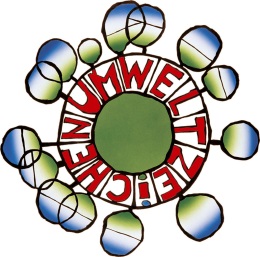 Schule: 		Wer hat gemessen: 	Gerätetyp: VOLTCRAFT Energy Check 3000, Nummer: 	Richtwerte für sehr effiziente Geräte teilweise unter: www.topprodukte.at   Haushalts bzw. BürogeräteMessanleitung und Hintergrundinfo siehe Energiekostenmessgerät_Uz301_.pdf unter: 	
www.umweltzeichen.at/cms/home/bildung/schulen/umsetzungstipps/idart_1401-content.html ACHTUNG: vor jeder neuen Messung unbedingt zu messendes Gerät ausschalten und ausstecken, Messgerät 
einstecken mit Gerät verbinden, Gerät einschalten und Daten löschen (Stromtarifeinstellungen bleiben erhalten): 
Drücken Sie dafür gleichzeitig die „STA/STP“- und „MODE“-Tasten für länger als 2 Sekunden, nach dem Einschalten die „Mode“-Taste solange drücken bis der richtige Tarif eingestellt ist (TAR I oder TAR II). Diese Seite gegebenenfalls vor dem Ausfüllen kopieren!  -  Blatt-Nr.: 	Datum, 
UhrzeitGerätetyp (Stromverbraucher), 
Rahmenbedingungen kWh in 
FunktionkWh im
StandbyAnmerkungen, 
InterpretationBEISPIELE21.3.2013,9:00Sekretariat, Drucker
HP LaserJet P3015 Series, Messdauer 3h0,015 
pro hca. 0,015Es wurden in 3 h max. 10 Seiten gedruckt  Verbrauch entspricht daher mehr oder weniger 
Standby! Ppro Jahr 40 h / Woche x 9 Monate  = ca. 5,2 kWh
Spitzenleistung beim Drucken kurz 1069 W21.3.2013,  9:12Kopierraum Großkopierer/ Drucker / Scanner: 
LANIER 5645 RPCS,
Messdauer 3h0,103 
pro hca. 0,010In Bereitschaft verbraucht das Geräte (ohne sonstige Funktion) gerundet 0,068 kWh
beim Einschalten verbraucht das Geräte für max. 5 sec. ca.
1500 W; wenig gedruckt; 
Auch hier macht in „Bereitschaft“ fast 1/3 des stündlichen Verbrauchs aus; fast 37,1 kWh im Jahr; schaltet erst nach 2 h in Standby –modus Einstellung auf 15 min verkürzen